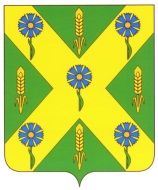 РОССИЙСКАЯ  ФЕДЕРАЦИЯОРЛОВСКАЯ ОБЛАСТЬАДМИНИСТРАЦИЯ НОВОСИЛЬСКОГО РАЙОНАПОСТАНОВЛЕНИЕ28.11.2016 г.									        № 292г. НовосильОб утверждении схемы размещения нестационарных торговых объектов на земельных участках, в зданиях, строениях, сооружениях, находящихся в государственной собственности или муниципальной собственности на территории Новосильского района В соответствии с Федеральным законом от 28 декабря 2009 года № 381- ФЗ «Об основах государственного регулирования торговой деятельности в Российской Федерации», Федерального закона от 6 октября 2003 года № 131-ФЗ «Об общих принципах организации местного самоуправления в Российской Федерации», администрация Новосильского района п о с т а н о в л я е т:1. Утвердить схему размещения нестационарных торговых объектов на земельных участках, в зданиях, строениях, сооружениях, находящихся в государственной собственности или муниципальной собственности на территории Новосильского района на 2017 год согласно приложению.2.  Контроль за исполнением настоящего постановления оставляю за собой.  Глава Новосильского района                                                        А.И. Шалимов                                                                                                                                                                                                                   Приложениек постановлению администрации                                                                                                                                                                                          Новосильского района                                                                                                                                                                                                          от «____» _____ 2016 г.Схема 1размещения нестационарных торговых объектов на земельных участках, в зданиях, строениях, сооружениях,находящихся в государственной собственности или муниципальной собственностина территории Новосильского района Орловской области на 2017 год (наименование  муниципального  образования Орловской области)№ предполагаемого к размещению нестационарного  торгового объектаТип нестационарного торгового объектаМесторасположение (адрес) нестационарного торгового объектаВид собственности земельного участка,  здания, строения, сооружения, на которых предполагается расположить нестационарный торговый объектПредполагаемый ассортимент реализуемых товаровПредоставляемая площадь для размещения нестационарного торгового объектаРежим работы нестационарного торгового объектаПланируемый срок размещениянестационарного торгового объекта(месяц, год)12345678Киоскг. Новосиль, ул. К. Марксамуниципальнаяхлебобулочные изделия12с 8-00 до 17-00, выходной - воскресеньес 01.01.2017 г. по 31.12.2017 г.КиоскНовосильский р-н, с. ЗаречьемуниципальнаяХлебобулочные, макаронные, мясные изделия, чай, кофе,  безалкогольные напитки, кондитерские изделия, 6Ежедневнос 10-00 до 22-00с 01.01.2017 г. по 31.12.2017 г.КиоскНовосильский р-н, с. М.ПрудымуниципальнаяХлебобулочные, макаронные, мясные изделия, чай, кофе,  безалкогольные напитки, кондитерские изделия, 13с 10-00 до 18-00  выходной воскресеньес 01.01.2017 г. по 31.12.2017 г.Киоскг. Новосиль, район автостанциимуниципальнаяХлебобулочные, макаронные, мясные изделия, чай, кофе,  безалкогольные напитки, кондитерские изделия, 8Ежедневнос 9-00 до 18-00с 01.01.2017 г. по 31.12.2017 г.Торговый павильонНовосильский р-н, с. ЗаречьемуниципальнаяХлебобулочные, макаронные, мясные изделия, чай, кофе,  безалкогольные напитки, кондитерские изделия, 30Ежедневно с 9-00 до 20-00 с 01.01.2017 г. по 31.12.2017 г.КиоскНовосильский р-н, с. Вяжи-ЗаверхмуниципальнаяХлебобулочные, макаронные, мясные изделия, чай, кофе,  безалкогольные напитки, кондитерские изделия, 19Ежедневнос 11-00 до 21-00с 01.01.2017 г. по 31.12.2017 г.Киоскг. Новосиль,   ул. К.Маркса вблизи дома 85муниципальная макаронные, мясные изделия, чай, кофе, безалкогольные напитки, кондитерские изделия, 8с 9-00 до 18-00, выходной понедельник с 01.01.2017 г. по 31.12.2017 г.Киоскг. Новосиль,   ул. Коммунаров,    район автовокзаламуниципальная  Мясо - молочные изделия10с 9-00 до 18-00 выходной понедельникс 01.01.2017 г. по 31.12.2017 г.КиоскНовосильский район, д. ХворостянкамуниципальнаяХлебобулочные, макаронные, мясные изделия, чай, кофе,  безалкогольные напитки, кондитерские изделия, 21Ежедневнос 9-00 до 18-00с 01.01.2017 г. по 31.12.2017 г.КиоскНовосильский район, д. МужиковомуниципальнаяХлебобулочные, макаронные, мясные изделия, чай, кофе,  безалкогольные напитки, кондитерские изделия, 15Ежедневнос 9-00 до 18-00с 01.01.2017 г. по 31.12.2017 г.АвтолавкаНовосильский район, село Измайлово,муниципальнаяСмешанные      товары первой необходимости102 раза в неделюс 01.01.2017 г. по 31.12.2017 г.АвтолавкаНовосильский р-н, с. БедьковомуниципальнаяСмешанные      товары первой необходимости102 раза в неделюс 01.01.2017 г. по 31.12.2017 г.АвтолавкаНовосильский р-н, посёлок ВешкимуниципальнаяСмешанные      товары первой необходимости102 раза в неделюс 01.01.2017 г. по 31.12.2017 г.АвтолавкаНовосильский р-н, с. ЗадушноемуниципальнаяСмешанные      товары первой необходимости102 раза в неделюс 01.01.2017 г. по 31.12.2017 г.АвтолавкаНовосильский р-н, с. Вяжи-ЗаречьемуниципальнаяСмешанные      товары первой необходимости102 раза в неделюс 01.01.2017 г. по 31.12.2017 г.АвтолавкаНовосильский район, с. ГлубкимуниципальнаяСмешанные      товары первой необходимости102 раза в неделюс 01.01.2017 г. по 31.12.2017 г.АвтолавкаНовосильский район, с. ГородиловомуниципальнаяСмешанные      товары первой необходимости102 раза в неделюс 01.01.2017 г. по 31.12.2017 г.АвтолавкаНовосильский район, с. Жердево муниципальнаяСмешанные      товары первой необходимости102 раза в неделюс 01.01.2017 г. по 31.12.2017 г.АвтолавкаНовосильский район, с. ЖашковомуниципальнаяСмешанные      товары первой необходимости102 раза в неделюс 01.01.2017 г. по 31.12.2017 г.АвтолавкаНовосильский район, с. ИгумновомуниципальнаяСмешанные      товары первой необходимости102 раза в неделюс 01.01.2017 г. по 31.12.2017 г.АвтолавкаНовосильский район,п. Лосино-ОстровскиймуниципальнаяСмешанные      товары первой необходимости102 раза в неделюс 01.01.2017 г. по 31.12.2017 г.АвтолавкаНовосильский район, д. Новая СлободамуниципальнаяСмешанные      товары первой необходимости102 раза в неделюс 01.01.2017 г. по 31.12.2017 г.АвтолавкаНовосильский район, д. ОдинокмуниципальнаяСмешанные      товары первой необходимости102 раза в неделюс 01.01.2017 г. по 31.12.2017 г.АвтолавкаНовосильский район, пос. ПрилепскиймуниципальнаяСмешанные      товары первой необходимости102 раза в неделюс 01.01.2017 г. по 31.12.2017 г.АвтолавкаНовосильский район, село ТроицкоемуниципальнаяСмешанные      товары первой необходимости102 раза в неделюс 01.01.2017 г. по 31.12.2017 г.АвтолавкаНовосильский район, с. Голунь  муниципальнаяСмешанные      товары первой необходимости102 раза в неделюс 01.01.2017 г. по 31.12.2017 г.АвтолавкаНовосильский район, п. Горельков муниципальнаяСмешанные      товары первой необходимости102 раза в неделюс 01.01.2017 г. по 31.12.2017 г.АвтолавкаНовосильский район, п. Покровка муниципальнаяСмешанные      товары первой необходимости102 раза в неделюс 01.01.2017 г. по 31.12.2017 г.АвтолавкаНовосильский район, . Повелецкий муниципальнаяСмешанные      товары первой необходимости102 раза в неделюс 01.01.2017 г. по 31.12.2017 г.АвтолавкаНовосильский район, п. Пролетарский муниципальнаяСмешанные      товары первой необходимости102 раза в неделюс 01.01.2017 г. по 31.12.2017 г.АвтолавкаНовосильский район, д. Подъяковлево муниципальнаяСмешанные      товары первой необходимости102 раза в неделюс 01.01.2017 г. по 31.12.2017 г.АвтолавкаНовосильский район, д. Полиняевка муниципальнаяСмешанные      товары первой необходимости102 раза в неделюс 01.01.2017 г. по 31.12.2017 г.АвтолавкаНовосильский район, д. Ракзино муниципальнаяСмешанные      товары первой необходимости102 раза в неделюс 01.01.2017 г. по 31.12.2017 г.АвтолавкаНовосильский район, п. Пенькозавод муниципальнаяСмешанные      товары первой необходимости102 раза в неделюс 01.01.2017 г. по 31.12.2017 г.АвтолавкаНовосильский район, д. Тюково муниципальнаяСмешанные      товары первой необходимости102 раза в неделюс 01.01.2017 г. по 31.12.2017 г.АвтолавкаНовосильский район, д. Тросниково муниципальнаяСмешанные      товары первой необходимости102 раза в неделюс 01.01.2017 г. по 31.12.2017 г.АвтолавкаНовосильский район, д. Шейнский Мост муниципальнаяСмешанные      товары первой необходимости102 раза в неделюс 01.01.2017 г. по 31.12.2017 г.АвтолавкаНовосильский район, д. Михалёво муниципальнаяСмешанные      товары первой необходимости102 раза в неделюс 01.01.2017 г. по 31.12.2017 г.АвтолавкаНовосильский район, с. Голянка муниципальнаяСмешанные      товары первой необходимости102 раза в неделюс 01.01.2017 г. по 31.12.2017 г.АвтолавкаНовосильский район, с. ПетушкимуниципальнаяСмешанные      товары первой необходимости102 раза в неделюс 01.01.2017 г. по 31.12.2017 г.АвтолавкаНовосильский район, д. ХутормуниципальнаяСмешанные      товары первой необходимости102 раза в неделюс 01.01.2017 г. по 31.12.2017 г.АвтолавкаНовосильский район, с. ШейномуниципальнаяСмешанные      товары первой необходимости102 раза в неделюс 01.01.2017 г. по 31.12.2017 г.АвтолавкаНовосильский район, д. Большие ПрудымуниципальнаяСмешанные      товары первой необходимости102 раза в неделюс 01.01.2017 г. по 31.12.2017 г.АвтолавкаНовосильский район, д. АлександровкамуниципальнаяСмешанные      товары первой необходимости102 раза в неделюс 01.01.2017 г. по 31.12.2017 г.АвтолавкаНовосильский район, д. ГоренкамуниципальнаяСмешанные      товары первой необходимости102 раза в неделюс 01.01.2017 г. по 31.12.2017 г.АвтолавкаНовосильский район, п. ЗушамуниципальнаяСмешанные      товары первой необходимости102 раза в неделюс 01.01.2017 г. по 31.12.2017 г.АвтолавкаНовосильский район, д. КрестымуниципальнаяСмешанные      товары первой необходимости102 раза в неделюс 01.01.2017 г. по 31.12.2017 г.АвтолавкаНовосильский район, п. ЛазаревкамуниципальнаяСмешанные      товары первой необходимости102 раза в неделюс 01.01.2017 г. по 31.12.2017 г.АвтолавкаНовосильский район, п. ЛьговмуниципальнаяСмешанные      товары первой необходимости102 раза в неделюс 01.01.2017 г. по 31.12.2017 г.АвтолавкаНовосильский район, д. ЛужкимуниципальнаяСмешанные      товары первой необходимости102 раза в неделюс 01.01.2017 г. по 31.12.2017 г.АвтолавкаНовосильский район, д. МалиновкамуниципальнаяСмешанные      товары первой необходимости102 раза в неделюс 01.01.2017 г. по 31.12.2017 г.АвтолавкаНовосильский район, п. МатрёнкинмуниципальнаяСмешанные      товары первой необходимости102 раза в неделюс 01.01.2017 г. по 31.12.2017 г.АвтолавкаНовосильский район, д. МужиковомуниципальнаяСмешанные      товары первой необходимости102 раза в неделюс 01.01.2017 г. по 31.12.2017 г.АвтолавкаНовосильский район, п. НовогоренскиймуниципальнаяСмешанные      товары первой необходимости102 раза в неделюс 01.01.2017 г. по 31.12.2017 г.АвтолавкаНовосильский район, п. Новые ПрудымуниципальнаяСмешанные      товары первой необходимости102 раза в неделюс 01.01.2017 г. по 31.12.2017 г.АвтолавкаНовосильский район, д. СокольемуниципальнаяСмешанные      товары первой необходимости102 раза в неделюс 01.01.2017 г. по 31.12.2017 г.АвтолавкаНовосильский район, д. ЧернышеномуниципальнаяСмешанные      товары первой необходимости102 раза в неделюс 01.01.2017 г. по 31.12.2017 г.АвтолавкаНовосильский район, п. ШуйскиймуниципальнаяСмешанные      товары первой необходимости102 раза в неделюс 01.01.2017 г. по 31.12.2017 г.АвтолавкаНовосильский район, п. ЯмымуниципальнаяСмешанные      товары первой необходимости102 раза в неделюс 01.01.2017 г. по 31.12.2017 г.АвтолавкаНовосильский район, д. ВарваринкамуниципальнаяСмешанные      товары первой необходимости102 раза в неделюс 01.01.2017 г. по 31.12.2017 г.АвтолавкаНовосильский район, п. ЗакопмуниципальнаяСмешанные      товары первой необходимости102 раза в неделюс 01.01.2017 г. по 31.12.2017 г.АвтолавкаНовосильский район, с. КирикимуниципальнаяСмешанные      товары первой необходимости102 раза в неделюс 01.01.2017 г. по 31.12.2017 г.АвтолавкаНовосильский район, д. СелезнёвомуниципальнаяСмешанные      товары первой необходимости102 раза в неделюс 01.01.2017 г. по 31.12.2017 г.АвтолавкаНовосильский район, д. ХохлымуниципальнаяСмешанные      товары первой необходимости102 раза в неделюс 01.01.2017 г. по 31.12.2017 г.АвтолавкаНовосильский район, с. ЯшкиномуниципальнаяСмешанные      товары первой необходимости102 раза в неделюс 01.01.2017 г. по 31.12.2017 г.Торговый павильонНовосильский район, д. Одинок, ул. Парковая, рядом с д.6Из числа неразграниченных земельХлебобулочные, макаронные, мясные изделия, чай, кофе,  безалкогольные напитки, кондитерские изделия, мясо-молочные изделия100Ежедневнос 9-00 до 18-00с 01.01.2017 г. по 31.12.2017 г.Торговый павильонНовосильский район, Зареченское сельское поселение, с. Заречье, ул. ЦентральнаяИз числа неразграниченных земельХлебобулочные, макаронные, мясные изделия, чай, кофе,  безалкогольные напитки, кондитерские изделия, мясо-молочные изделия100Ежедневнос 9-00 до 18-00с 01.01.2017 г. по 31.12.2017 г.